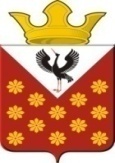 Свердловская областьБайкаловский районПостановление главы муниципального образованияКраснополянское сельское поселениеот   18 марта  2020 года  № 45О внесении изменений в Постановление главы муниципального образования Краснополянское сельское поселение № 3-п от 13 января 2020 года «Об утверждении Порядка составления и утверждения плана финансово-хозяйственной деятельности муниципальных   учреждений муниципального образования Краснополянское сельское поселение»На основании приказа Минфина России от 07.02.2020 № 17н «О внесении изменений в приложение к Требованиям к составлению и утверждению плана финансово-хозяйственной деятельности государственного (муниципального) учреждения, утверждённым приказом Министерства финансов Российской Федерации от 31 августа 2018 № 186н», ПОСТАНОВЛЯЮ: 	1. Форму плана финансово-хозяйственной деятельности муниципальных учреждений, утвержденную Постановлением главы муниципального образования Краснополянское сельское поселение № 3-п от 13 января 2020 года «Об утверждении Порядка составления и утверждения плана финансово-хозяйственной деятельности муниципальных учреждений муниципального образования Краснополянское сельское поселение» изложить в новой редакции (прилагается).	2. Контроль за исполнением настоящего постановления возложить на заместителя  администрации (по социальным вопросам) Нуртазинову А.Б.	3. Настоящее Постановление опубликовать в «Информационном вестнике  Краснополянского сельского поселения» и разместить на официальном сайте   муниципального образования в сети «Интернет»  www.krasnopolyanskoe.ru.Глава муниципального образования Краснополянское сельское поселение                                                        А.Н. Кошелев